					Today’s Date: 8/6/20				City Council Bill No.: 20-0560          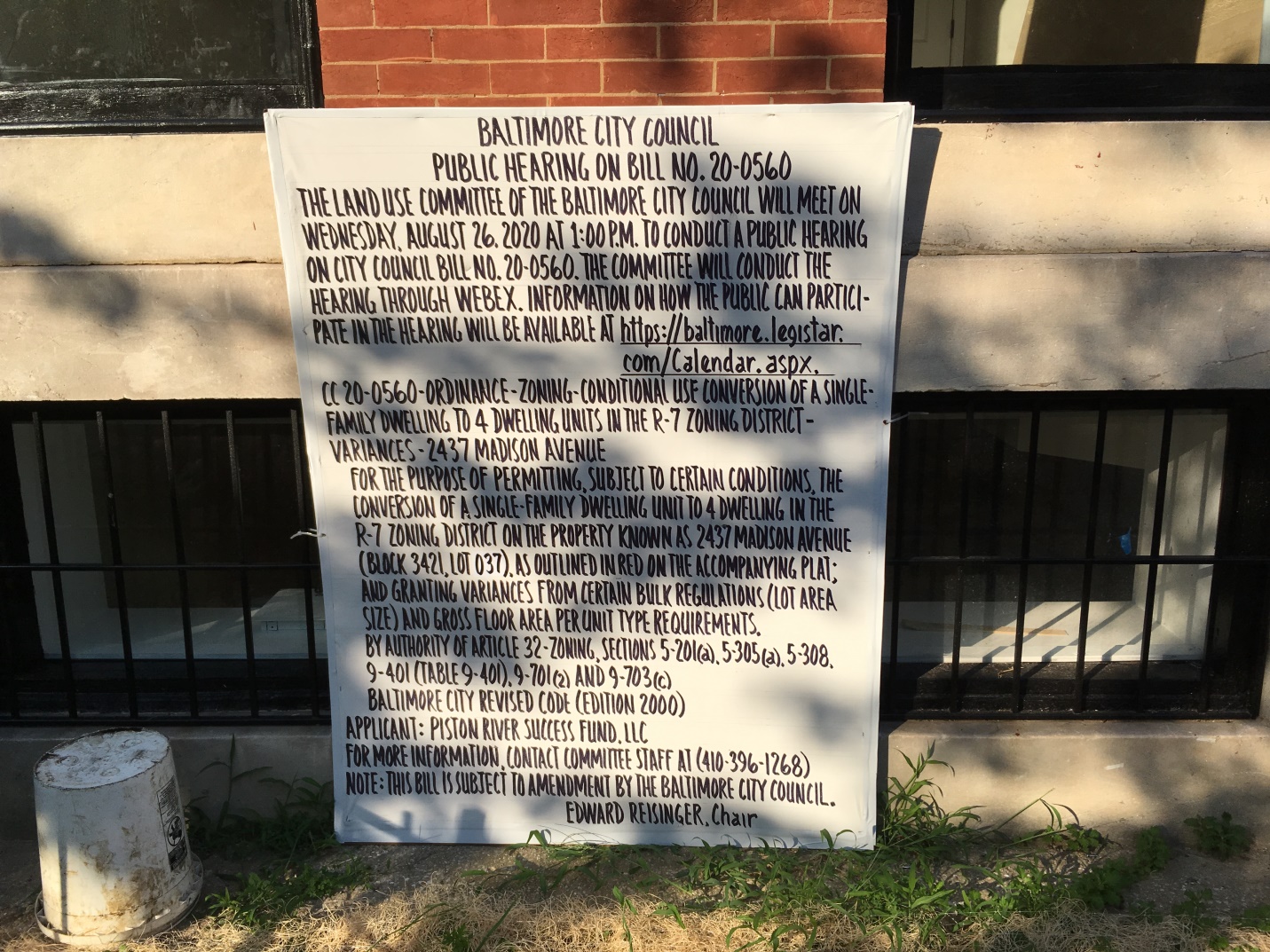  2437 Madison AvenueI HEREBY CERTIFY, under penalty of perjury, that a sign was posted at:Address:  2437 Madison AveDate Posted:  8/5/20Name:  Piston River Success Fund, LLC  -  C/O Andrew Hinton   Address: 9253 Pigeonwing Place		      Columbia, Md. 21045		Telephone:  (443) 996-0019